MARINE BIOLOGY – Summer 2023
Dr. Clay Corbin - BLOOMSBURG UNIVERSITYCourse Description: 
A study of plant and animal life in the marine environment. Emphasis on physical and chemical environmental factors affecting the biota in the intertidal, open water and benthic habitats. Common biota characteristics of each habitat will be investigated in terms of their natural history, morphology and ecological relationships. Three hours of lecture per week. Prerequisite: Introductory Biology for majors or consent of the instructor.Course Goals and ObjectivesWelcome to Marine Biology. This is a field-based course where we will study and describe the natural history of marine and coastal systems (estuaries, saltmarshes, seagrass beds, tidal creeks, bays, coves, barrier islands, beaches, intertidal zones, taxonomy of vertebrates and invertebrates of these systems). Everyone should expect to work together and, with everyone bringing different past experiences and skills, respect what each has to offer the group. 
General Description of Field Activities:
• Shore-based and vessel-based organism collection and identification. 
• Evaluation and quantification of components of the abiotic environment. 
• Conduct field-based experiments on organisms in their natural habitat.

Prerequisites:
One year of Biology or consent of instructor. 
NOTE: This course is intended to meet requirements for various science majors, including secondary education. All non-science majors should contact the instructor to determine the suitability of this course for their programs!

BooksSuggested: 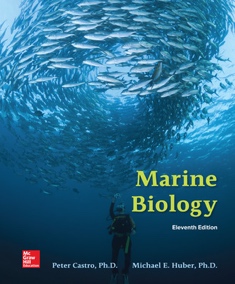 Text: Castro P and Huber ME. 2019. Marine Biology (11/e). McGraw Hill. New York. Various Field guides: Atlantic fish, invertebrates, plants, birds, etc.Binoculars – 8x35 are good.REQUIREDField Notebook: Required, but most any will do.  Some suggestions: “waterproof” paper and pen, ringed binder (3-ring possibly). Something smaller is appropriate for the field.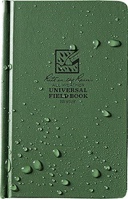 Course Schedule	Morning Period		8:20-11:30 am	Afternoon Period 	1:30-5:00 pm	Night Lab Time		7:00-10:00 pm	Other times 		as announcedDays are spent in the field making collections and observations and responding to questions in field notes or lab guide.  We will meet for three hours of lecture and 3-4 hours of field/lab time each day.  Depending on the boat schedule and tides, we will hold lecture either in the morning or afternoon period. Nights are spent in laboratory work (data analysis, report preparation) and recitation or discussion groups.  Wednesday nights are scheduled for research seminars (7-8 pm) attendance is mandatory for Marine Biology students.Safety and Comfort
1. Use bug spray or other protection such as long sleeve shirts and pants. Try to keep it out of the water. Protect yourself from ticks by wearing long sleeved shirts and pants. It also helps to tuck pant legs into your socks if you plan to walk for long periods of time in areas where ticks are known to be abundant.2. Use sunscreen (SPF 15 or better) and wear a hat. We will be outside for long periods of time every day. If you are especially sensitive to the sun you may also need to wear protective clothing. Even on cloudy or cool days you can get sunburned. Also remember that we will be working on or near the water. Water is highly reflective and
intensifies the sun’s rays. 3. Shoes are required in the lab. At times we may be using chemicals in the lab (e.g., formalin and ethanol). Gloves will be available in the lab. Do not pour any chemicals down the drain unless instructed to do so. Please use all dissection instruments with care and alert me if you are cut or injured. Wash your hands often, particularly after field work and lab.
2023 Chincoteague Bay Field Station Fee*: 
3 week course; housing and meals included
Salicornia; $1,692
Traditional; $1,542
​
Fees are subject to change at the discretion of the board of directors
* Does not include university tuition or fees. For specific policy on CBFS fees, click HERE.

Below is an example syllabus from a previous class that was taught at CBFS. Please do not email the professor on the syllabus since they are not teaching the class.Academic Address: Department of Biological & Allied Health SciencesHartline Science Center 173Bloomsburg University of Pennsylvania400 East Second StreetBloomsburg, PA 17815Academic Address: Department of Biological & Allied Health SciencesHartline Science Center 173Bloomsburg University of Pennsylvania400 East Second StreetBloomsburg, PA 17815Phone: 570.389.4134(w), 570.764.0708(m) DON’T LEAVE A MESSAGE; PLEASE EMAIL MEBOLT:  https://bolt.bloomu.edu (BU’s Desire2Learn Site) BOLT:  https://bolt.bloomu.edu (BU’s Desire2Learn Site) 